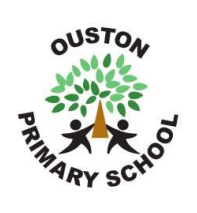                                                         Design & Technology OverviewCycle A 2023 – 2024Cycle B 2022 – 2023*See DT Progression of Skills for the specific skills per topic that should be covered.*TermYears 1/2Years 3/4Years 5/6AutumnTextiles: SewingChristmasChristmas stocking. Use a running stitch to join material. Mechanical SystemsChristmasCreate a Christmas toy soldier using pneumatics: syringe, tubing, balloons and cardboard for the main body. Add decoration.TextilesHow do Volcanoes Effect the People Who Live on Hiemaey?3D Volcano. Design and create a volcano with a central vent using a variety of materials such as card, tissue, newspaper, papier mache, and decorate. Test for volcanic reaction using fizzy pop and Mento sweets.SpringMechanical SystemsGreat Fire of LondonCreate a moving fire engine using wheels and axles.Electrical SystemsAnimals & Sustainability Create a battery powered lamp or lantern for rangers on an animal reserve. Consider reusable / recyclable materials to use. Create a simple circuits and switches including programming and control.Electrical SystemsEarth and SpaceCreate a moon buggy. Use simple and parallel circuits to make the vehicle move and produce light for astronauts / scientists to work on the moon. SummerCooking and NutritionVictoriansPreparing and cooking fruits and vegetables for a picnic.Cooking and NutritionBronze AgeBread. Children use a basic bread recipe.Cooking and NutritionNational ParksPicnic. Design a healthy, balanced picnic of savoury sandwiches and vegetable snacks, and fruit and a sweet snack. Eat outdoors!TermYears 1/2Years 3/4Years 5/6AutumnCooking and NutritionCountries of the worldLeek & potato soup:Make a typical British soup (leek and potato, or winter vegetable). Compare with other tastes from a Brunei / Malaysian influence.TextilesChristmasSewing. Create a Christmas tree decoration / decorate to attach to a Christmas jumper. Design a decoration and use a variety of stitches: running stitch (reinforce from KS1), back stitch, cross stitch, blanket stitch. Mechanical systemsBattle of BritainCams / gears / pulleys. To design and produce an aircraft with propellers.SpringMechanical systems:EasterHinge and lever card. Create an Easter design (bunny / egg etc) that has a moving part (ears, tongue, arm).Cooking and NutritionEasterBiscuits. Children to design and make biscuits with an Easter influence. Dragons’ Den style evaluation.Cooking and NutritionWindrushTo taste and make Caribbean food.SummerStructuresPiratesDesign and make a treasure chest. Use wood and cardboard to make a basic box and lid with a hinge to join. Children design and decorate the box and fill with treasure!StructuresVikingsDesign and make a Viking ship using lollysticks. Children to use tools (saw, bench hook, sand paper) for accurate shaping and length. https://www.teachengineering.org/activities/view/cub_viking_ship_lesson01StructuresAncient GreeceTo design and build a Trojan Horse.